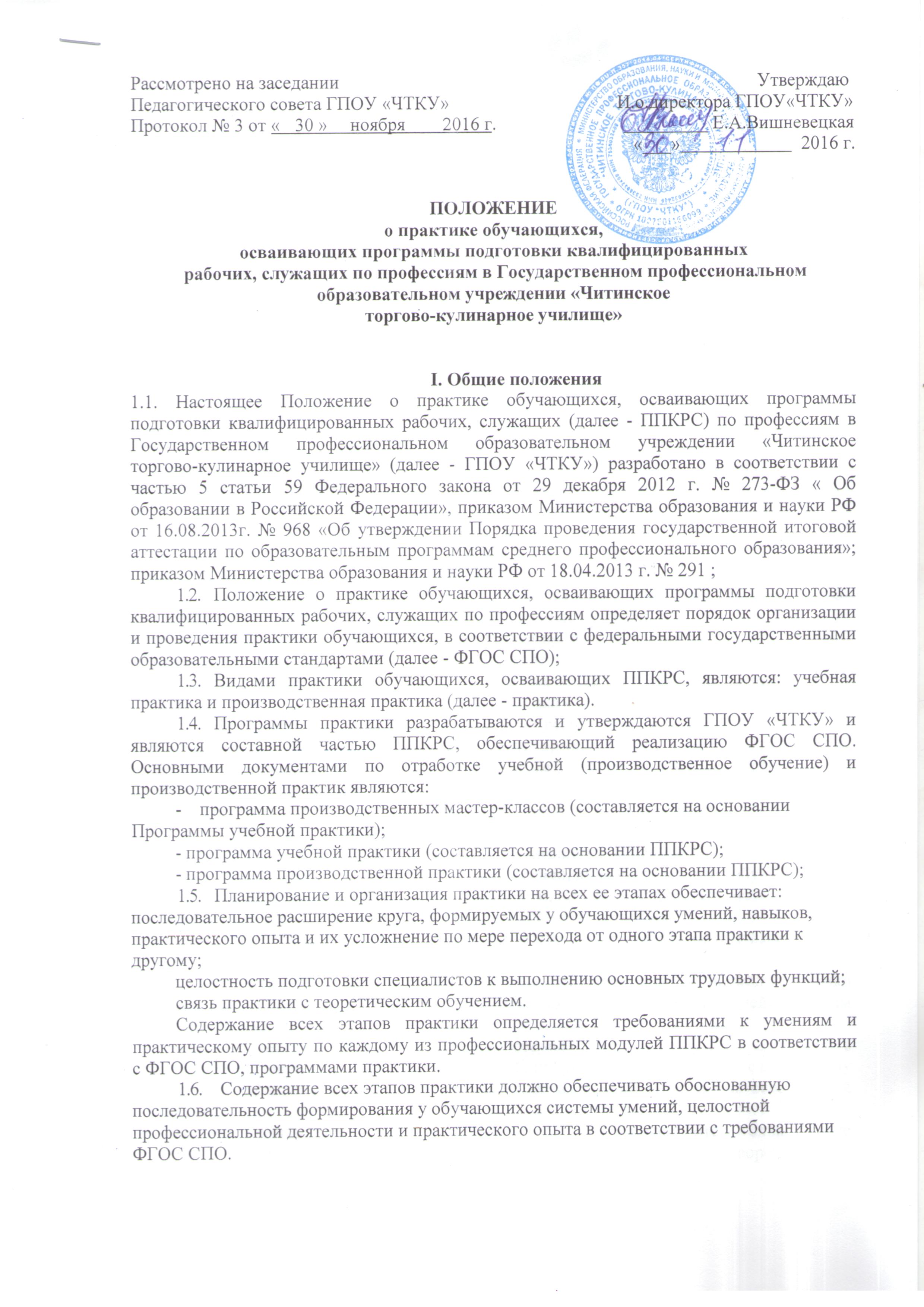 ПОЛОЖЕНИЕо практике обучающихся,осваивающих программы подготовки квалифицированныхрабочих, служащих по профессиям в Государственном профессиональномобразовательном учреждении «Читинское торгово-кулинарное училище»II . Цели и задачи практики2.1.	Целью практики является комплексное освоение обучающимся всех видов
профессиональной деятельности по изучаемой профессии, формирование общих и
профессиональных компетенций, а также приобретение опыта практической работы
обучающимся по профессии.2.2.	Задачей учебной практики является формирование у обучающихся
первоначальных практических профессиональных умений в рамках ППКРС по основным
видам профессиональной деятельности для освоения рабочей профессии, обучение
трудовым приемам, операциям и способам выполнения трудовых процессов, характерных
для соответствующей профессии и необходимых для последующего освоения ими общих
и профессиональных компетенций по избранной профессии.2.3.	Задачей производственной практики является закрепление и совершенствование
приобретенных в процессе обучения профессиональных умений обучающихся по
изучаемой профессии, и направлена на формирование у обучающегося общих и
профессиональных компетенций, приобретение практического опыта и реализуется в
рамках профессиональных модулей ППКРС по каждому из видов профессиональной
деятельности, предусмотренных ФГОС СПО по профессии; освоение современных
производственных процессов, адаптация обучающихся к конкретным условиям
деятельности предприятий, организаций; готовности к самостоятельной трудовой
деятельности, а так же на подготовку к выполнению выпускной квалификационной
работы в организациях различных организационно-правовых форм.III. Условия и сроки проведения практики3.1.	При реализации ППКРС по профессии, учебная (производственная) практика
проводятся учреждением при освоении обучающимися профессиональных компетенций в
рамках профессиональных модулей и реализовываются в несколько периодов чередуясь с
теоретическими занятиями в рамках профессиональных модулей.3.2.	До начала учебной практики мастерами производственного обучения
разрабатываются программы производственных мастер-классов для формирования
первичных практических навыков, необходимых для успешного освоения учащимися
профессиональных компетенций в рамках программы учебной практики.3.3.	Учебная практика проводится в условиях реального производства на основе
прямых договоров сетевого взаимодействия между организацией и учреждением. Во
время учебной практики за обучающимися приказом закрепляются наставники
производства,	контроль за отработкой программы осуществляют мастера
производственного обучения.3.4.	Производственная практика проводится на основании программы
предвыпускной производственной практики в организациях на основе прямых договоров,
заключаемых между училищем и каждой организацией, куда направляются обучающиеся.
Обучающиеся зачисляются на вакантные должности, при их наличии, если работа
соответствует требованиям программы производственной практики.3.5.	Сроки проведения практики устанавливаются ГПОУ «ЧТКУ» в соответствии с
.ППКРС по профессиям.Продолжительность рабочего дня для обучающихся в период практики определяется учебными планами, в пределах, установленных действующим законодательством, но не свыше 6 часов.Практика осуществляется как непрерывно, так и путем чередования с теоретическими занятиями по дням (неделям) при условии обеспечения связи между содержанием практики и результатами обучения в рамках ППКРС по осваиваемой профессии.На производственную практику обучающиеся направляются только после изучения   ими   соответствующих   разделов   программ   теоретического   обучения  по профессии и усвоения безопасного выполнения всех видов работ, предусмотренных учебной программой производственного обучения в учебных мастерских училища или на учебных участках предприятий, организаций.3.9. При проведении уроков производственного обучения по программам учебной практики при реализации ФГОС СПО по ППКРС группа делится на 2 подгруппы численностью не менее 10 человек.IV. Организации, участвующие в организации и проведении практики, обязанности сторон4.1.	В организации и проведении практики участвуют:ГПОУ «ЧТКУ»;Предприятия и организации торговли и питания города.4.2.	Учреждение:планирует и утверждает в учебном плане все виды практики в соответствии с ППКРС по профессии, с учетом договоров с организациями;заключает договоры на организацию и проведение практики;совместно с организацией определяет объекты практики, согласовывает программу и планируемые результаты практики;.   - осуществляет руководство практикой;-	контролирует реализацию программы и условия проведения практики
организациями, в том числе требования охраны труда, безопасности жизнедеятельности и
пожарной безопасности в соответствии с правилами и нормами, в том числе отраслевыми;-	организовывает процедуру оценки общих и профессиональных компетенций,
освоенных обучающимися в ходе прохождения практики;следит за своевременным обеспечением обучающихся оборудованными рабочими местами, материалами, инструментами, необходимыми приборами и другими вспомогательными средствами для выполнения производственных заданий в соответствии с требованиями учебных программ по профессии и действующими на предприятии стандартами, техническими условиями, правилами и нормами безопасности труда;проверяет выполнение обучающимися установленных норм выработки, проводит учет выполненных каждым обучающимся работ, организовывает совместно с предприятием инструктирование обучающихся, изучение новой техники и технологии, применяемой на производстве, приемов и методов труда лучших рабочих по профессии, с целью повышения производительности труда и качества работ обучающихся;-	если предприятие не может обеспечить всех обучающихся - практикантов
рабочими местами и работами - отвечающими требованиям учебных программ по
профессии, правилам и нормам охраны труда, производственной санитарии, а так же при
длительных простоях обучающихся в период производственной практики, учреждению
предоставляется право проводить производственную практику обучающихся на других
предприятиях. В этих случаях учреждение обязано не позже, чем за неделю предупредить
администрацию предприятия о переводе обучающихся на другие объекты практики по
профессии, переоформив за это время договор о производственной практике
обучающихся с другим предприятием.4.3.	Организации, участвующие в организации и проведении практики:-	заключают договоры на организацию и проведение практики;-	при наличии вакантных должностей заключают с обучающимися срочные
трудовые договоры;согласовывают программу практики, планируемые результаты практики, задание на практику, участвуют в формировании оценочного материала для оценки общих и профессиональных компетенций, освоенных обучающимися в ходе прохождения практики;издают приказ о прохождении практики обучающимися;      предоставляют рабочие места практикантам, назначают руководителей практики,
определяют наставников;-	обеспечивают безопасные условия прохождения практики обучающимися,
соответственно содержанию учебных программ по профессии, правилам и нормам охраны
труда и требованиям, представляемым к профессиональной подготовке
квалифицированных кадров;проводят инструктаж обучающихся по ознакомлению с требованиями охраны труда, безопасности жизнедеятельности и пожарной безопасности в организации;не допускают использования труда обучающихся на работах, не предусмотренных программами практики, а так же перевода обучающихся на рабочие места, не обусловленные содержанием практики, без согласования с руководством училища;перед окончанием периода производственной практики обеспечивают обучающихся, сдающих выпускные квалификационные экзамены, оснащенными рабочими местами, материалами, инструментами и другими необходимыми средствами для выполнения квалификационной (пробной) работы; выдают на каждого обучающегося производственную характеристику с указанием общего содержания и качества выполненных им работ в период производственной практики, выполнения установленных норм выработки, качества продукции, отношения к труду и рекомендуемого для присвоения обучающемуся квалификационного разряда, по профессии, предусмотренной учебной документацией к присвоению квалификации.V.	Обязанности обучающихсяОбучающиеся, осваивающие ППКРС, при прохождении практики в организациях:-	полностью выполняют задания, предусмотренные программами практики;-	соблюдают действующие в организациях правила внутреннего трудового
распорядка;-	строго соблюдают требования охраны труда, безопасности жизнедеятельности и
пожарной безопасности.VI.	Организация и руководство практикойНаправление на практику оформляется распорядительным актом руководителя учреждения или иного уполномоченного им лица с указанием закрепления каждого обучающегося за организацией, а также с указанием вида и сроков прохождения практики.Организацию и руководство практикой осуществляют руководители практики от образовательного учреждения и от организации.Общее руководство и контроль за практикой от образовательного учреждения осуществляет заместитель директора по учебно-производственной работе, старший мастер. Непосредственное руководство практикой учебной группы осуществляется мастером производственного обучения.6.4.	В  период прохождения производственной практики с момента зачисления
обучающихся на них распространяются требования охраны труда и правила внутреннего
трудового распорядка, действующие в организации, а также трудовое законодательство, в
том числе, в части государственного социального страхования.6.5.	В период прохождения практики обучающимся ведется дневник практики. В
качестве приложения к дневнику практики обучающийся оформляет графические
материалы, наглядные образцы изделий, подтверждающие практический опыт,
полученный на практике.6.6. Аттестация по итогам производственной практики проводится с учетом результатов ее прохождения, подтверждаемых документами соответствующих организаций.VII. Завершение практикиРезультаты практики определяются программами практики, разрабатываемыми образовательным учреждением совместно с организациями.Практика завершается дифференцированным зачетом обучающимся освоенных общих и профессиональных компетенций; наличие положительной характеристики организации на обучающегося в период прохождения практики; полноты и своевременности представления дневника практики в соответствии с заданием. По завершению производственной практики обучающиеся выполняют выпускную практическую квалификационную работу по профессиям и присваивается тарифный разряд (ОКПДТР) ОК 016-94.7.3.	Результаты прохождения практики обучающимися представляются в
образовательные учреждения и учитываются при допуске к сдаче экзамена
квалификационного по модулю и при итоговой аттестации.